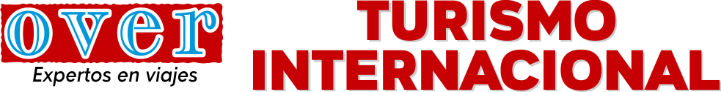 Dubái MaravillosoDesde USD 695 8 díasDía 1º. DUBÁI.Llegada al aeropuerto de Dubái. Traslado al hotel y alojamiento.Día 2º. DUBÁI.Desayuno. Mañana libre. Por la tarde salida para realizar el safari del desierto en vehículos 4x4 (6 personas por vehículo), donde disfrutaran de la excitación de viajar sobre las dunas de arena. La ruta pasa por granjas de camellos y un paisaje espectacular que brinda una excelente oportunidad para tomar fotos. Pararemos para  apreciar la magia y la gloria de la puesta de sol en Arabia y la eterna belleza del desierto y hacer surfing en la arena, llegando finalmente al campamento envuelto en un ambiente tradicional árabe, donde se puede montar en camello, fumar la aromática Shisha (pipa de agua), tatuarse con henna, o simplemente admirar el festín a la luz de la luna cenando un buffet árabe a la parrilla con ensaladas frescas y barbacoas de carne y pollo. Durante la cena, disfrutaremos de un espectáculo folklórico árabe con bailarinas de la Danza del Vientre. Regreso al hotel y alojamiento.Día 3º. DUBÁI.Desayuno. Por la mañana, visita de medio día. Dubái ofrece una rica mezcla de lo nuevo con lo antiguo que lo convierte sin duda en el principal destino turístico de Oriente Medio. Este recorrido nos llevara hasta las magníficas vistas de la ensenada de Dubái Creek, pasando por el área de patrimonio de Bastakiya y sus fascinantes casas antiguas con características torres de viento construidas por ricos mercaderes. A continuación iremos a la fortaleza de Al Fahidi de 225 años de antigüedad. Subida abordo de un barco tradicional para atravesar la ensenada y visitar el mercado de especias y el zoco del oro. De camino a Burj Al Arab, el hotel más lujoso del mundo, habrá una parada fotográfica junto a la mezquita de Jumeirah, un monumento arquitectónico de Dubái. Regreso al hotel y alojamiento. Por la noche cena incluida a bordo del crucero típico “Dhow” donde durante la navegación disfrutaremos de las espectaculares vistas de los grandes edificios iluminados. Regreso al hotel y alojamiento.Día 4º. DUBÁIDesayuno. Visita de Abu Dhabi, capital de los Emiratos Árabes Unidos. Llegaremos a Abu Dhabi pasando por el puerto más grande construido por el hombre, Jebel Ali. Se sentirá cautivado por la grandeza de las nuevas adiciones al horizonte de Abu Dhabi, así como por la majestuosa Gran Mezquita. A continuación atravesaremos  el corazón de la ciudad viendo la famosa 'Plaza Unión'. Tendremos la oportunidad de visitar las tiendas del centro comercial de la Marina de Abu Dhabi, que cuenta con una amplia gama de tiendas de recuerdos y boutiques de lujo. Almuerzo en un hotel de 4*. Regreso al hotel y alojamiento.Día 5º. DUBÁIDesayuno. Visita a Sharjah. Veremos la mezquita de Al Noor, el famoso zoco azul de Sharjah y el zoco de Al Arsa, uno de los pocos zocos tradicionales que quedan y que originalmente servía de lugar de reunión para los Beduinos y sus camellos. A continuación nos acercaremos  al magnífico edificio que acoge el Museo de Sharjah de la Civilización Islámica. Su principal característica es su majestuosa cúpula central dorada decorada con un mosaico que muestra la noche estrellada y los signos del zodiaco. Su visita finalizará con una parada en Qanat Al Qasba. Disfrute de las vistas panorámicas de toda la ciudad desde la Gran Noria de Sharjah, mientras saborea el famoso Kunafah y los dulces, cafés y tés árabes. Regreso al hotel y alojamiento.Día 6º. DUBÁIDesayuno. Excursión hacia el litoral oriental, pasando por las zonas agrícolas de Al Dhaid. La costa está salpicada de pequeños pueblos pesqueros, incluyendo el antiguo pueblo de Dibba, que en el pasado fue un importante asentamiento y que ofrece unas vistas impresionantes del Océano Índico. Recorreremos los puestos de artesanía, alfarería y de alfombras locales en el Mercado de los Viernes. Llegada a la mezquita más antigua y pequeña del país, la mezquita de Al Bidya. A continuación visita de los pueblos portuarios de Khorfakhan y Fujairah, el Fuerte de Fujairah y la Fortaleza del Oasis de Bithnah. Tiempo libre. Regreso al hotel y alojamiento.Día 7º. DUBÁIDesayuno. Día libre. Alojamiento.Día 8º. DUBÁIDesayuno. Traslado al aeropuerto. Fin de los servicios. HOTELES PREVISTOS Ciudad	Hotel                      Cat.Dubái		Media Rotana            LO similarDubái - Dubái 8 días		May./Sep.          Oct./Mar. En habitación doble/triple	  695	             	970				 Suplemento Single	               410                    685Suplemento Eventos                         por Hab. y Noche                       60                      60EL PRECIO INCLUYE • Traslados llegada y salida Dubái. • Desayuno diario. • Safari en el desierto con cena y espectáculo. • Tour de medio día en Dubái. • Cena en el crucero Dhow con traslados. • Día completo a Abu Dhabi con almuerzo.• Visita de medio día en Sharjah. • Día completo a Fujairah con almuerzo.EL PRECIO NO INCLUYE • Tourism Dirham. • Visado. • Propinas. • Almuerzos no mencionados en programa.Tiquete aéreo Asistencia medicaNOTAS • Mínimo 2 pasajeros. • El orden de las visitas puede variar.• Condiciones especiales de cancelación, por favor consulte.EVENTOS Eid El Fitr: 4 – 8 junio Eid Al Adha: 11 – 17 agosto Gitex: 11 – 17 octubre Big 5: 23 – 26 noviembre New Year: 26 diciembre – 4 enero Arab Health: 25 – 30 eneroGulf Food: 15 – 20 febrero FECHAS DE SALIDA Diaria de mayo 2019 a marzo 2020PRECIOS POR PERSONA -US$ - 